Муниципальное  дошкольное образовательное учреждение «Детский сад «Дюймовочка»Консультация для родителей«Значение эмоций для формирования положительного взаимодействия ребѐнка с окружающим миром»Педагог-психологОжогина Л.Г. Переславль-Залесский2020г.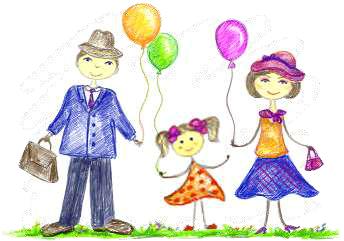 Эмоции играют	важную роль	в жизнидетей. Они помогают ребенкуприспособиться	к	той	или	иной	ситуации. Страх,	испытываемый ребенком,например,  при  виде  большой  собаки,побуждает его предпринять определенныедействия,	чтобы избежатьопасности.  Ребенок  грустен  или  раз-гневан — значит, у него что-то не впорядке. Ребенок радуется, выглядитсчастливым — значит, в его мире всехорошо. Эмоции ребенка	—	это«послание»	окружающим	еговзрослым о его состоянии.Дети 5-6 лет уже в состояниираспознавать	свое	внутреннееэмоциональное	состояние,эмоциональное состояние сверстников и выразить свое отношение к ним, т. е. ребенок-дошкольник отлично понимает, что его друг расстроен, обижен или испуган, а его соперник, например, разгневан. Благодаря этому эмоции участвуют в формировании социальных взаимодействий и привязанностей.Детские эмоции влияют и на будущее поведение ребенка. Эмоции способствуют также социальному и нравственному развитию, которое начинается с известных большинству родителей и воспитателей вопросов «Что такое хорошо? Что такое плохо?»Классификация эмоций.Люди различают шесть основных эмоций — радость, грусть, гнев, удивление, отвращение и страх. Исследования показали, что каждая эмоция имеет свое мимическое выражение, однако одни распознаются легче, другие — труднее. Так, например радость легче узнается по выражению лица, чем гнев и страх. Способность или умение правильно распознавать эмоциональное состояние другого человека — важный фактор в формировании отношений с людьми. Эта способность, укрепляясь на протяжении детства, приводит в дальнейшем к адекватному восприятию другого человека.Эмоции выполняют оценочную роль, побуждают человека к деятельности, влияют на накопление и актуализацию его опыта.Наиболее острые и устойчивые отрицательные эмоции ребенок испытывает при негативном отношении к нему окружающих людей, особенно воспитателя и сверстников.Отрицательные эмоции, вызванные взаимоотношениями с окружающими, выступают в виде различных переживаний: разочарования, обиды, гнева или страха. Они могут проявляться ярко и непосредственно в речи, мимике, позе, движениях или иначе—в особой избирательности действий, поступков, отношения к другим людям.Большое влияние на эмоции и чувства детей оказывает игра. Игра представляет интерес для детей только тогда, когда она реализуется в эмоционально насыщенной форме.Наблюдая определенные игровые ситуации, родитель может понять, какие эмоции испытывает ребенок, и какое влияние могут иметь обнаруженные эмоциональные состояния на развитие его личности.Положение ребенка в группе, характер его взаимоотношений со сверстниками существенно влияют на его эмоциональное состояние и психическое развитие в целом. От этого зависит, насколько ребенок чувствует себя спокойным, удовлетворенным, находится в состоянии эмоционального комфорта.Типы детей в зависимости от их положения в группе сверстников:«Предпочитаемые» дети находятся в группе в атмосфере любви и поклонения. Их ценят за красоту, обаяние; за способность быстро реагировать в разных ситуациях и быть лояльным; за уверенность в себе; за способность, не колеблясь брать на себя ответственность, не бояться риска и пр. Однако дети с особенно высокой популярностью могут стать лишне самоуверенными, «заразиться звездной болезнью».«Пренебрегаемые, изолированные» дети часто чувствуют по отношению к себе равнодушие сверстников или их снисходительность. Их принимают в игру на роли, которые другие не хотели играть. Они обидчивы, зачастую восстают против навязанных условий жизни в группе, становятся агрессивными или идут по пути беспрекословного подчинения лидеру, превращаются в его тень и, таким образом, получают его защиту, купался в отблесках его славы. Таким детям постоянно не хватает общения со сверстниками. Чувства их остры: они могут испытывать привязанность к кому-то из группы или ненавидеть их пренебрежение к себе.Таким образом, эмоциональное благополучие детей зависит не только от того, как их оценивают взрослые, но и от мнения сверстников.Рекомендации по развитию положительных эмоций вашего ребѐнка.От повторяющихся знаков приветствия, одобрения у ребѐнка складывается ощущение: «со мной всё в порядке», «я хороший». От сигналов осуждения, недовольства, критики появляется ощущение «со мной что-то ни так», « я - плохой».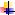 Душевная копилка ребѐнка работает день и ночь. Еѐ ценность зависит от того, что мы туда бросаем. Поддерживайте и отмечайте успехи.Даже требования, которые вы предъявляете должны быть наполнены любовью.Научитесь слушать своего ребѐнка и в радости и в горести.Наказывая своего ребѐнка, оставайтесь рядом с ним, не избегайте его.Станьте для своего ребѐнка примером для подражания в проявлении положительных эмоций по отношению к членам своей семьи и к другим людям. Обнимайте и целуйте своего ребѐнка в любом возрасте.Не разговаривайте со своим ребѐнком с безразличным лицом.Заводите свои красивые, добрые и светлые ритуалы общения, которые сделают вашу жизнь и жизнь ребѐнка теплее и радостнее.Безусловно, принимайте своего ребѐнка таким как он есть.